2014 new Products Mechanical ScalesM500 Mechanical ScaleRCBS does it again—the new M500 mechanical scale provides right- or left-handed operation and a wealth of big-time features at an affordable price. Featuring a proven two-poise design that lets you weigh up to 505 grains with +/-0.1-grain accuracy, the M500 also offers RCBS’ magnetic damping system for fast readings, and maintenance-free movement. The tip-proof metal pan makes loading easier, and a rugged die cast metal base even features a grain-to-gram conversion table to aid in calculations and recipe conversions.Features & Benefits505-grain capacity Accurate to within 0.1 grainRight- or left-handed operationTwo-poise designMagnetic dampeningLeveling footAmbidextrous metal scale panGrain-to-gram conversion chartPart No.	Description		UPC	MRSP98915	M500 Mechanical Scale	0 76683 98915 4	$99.95	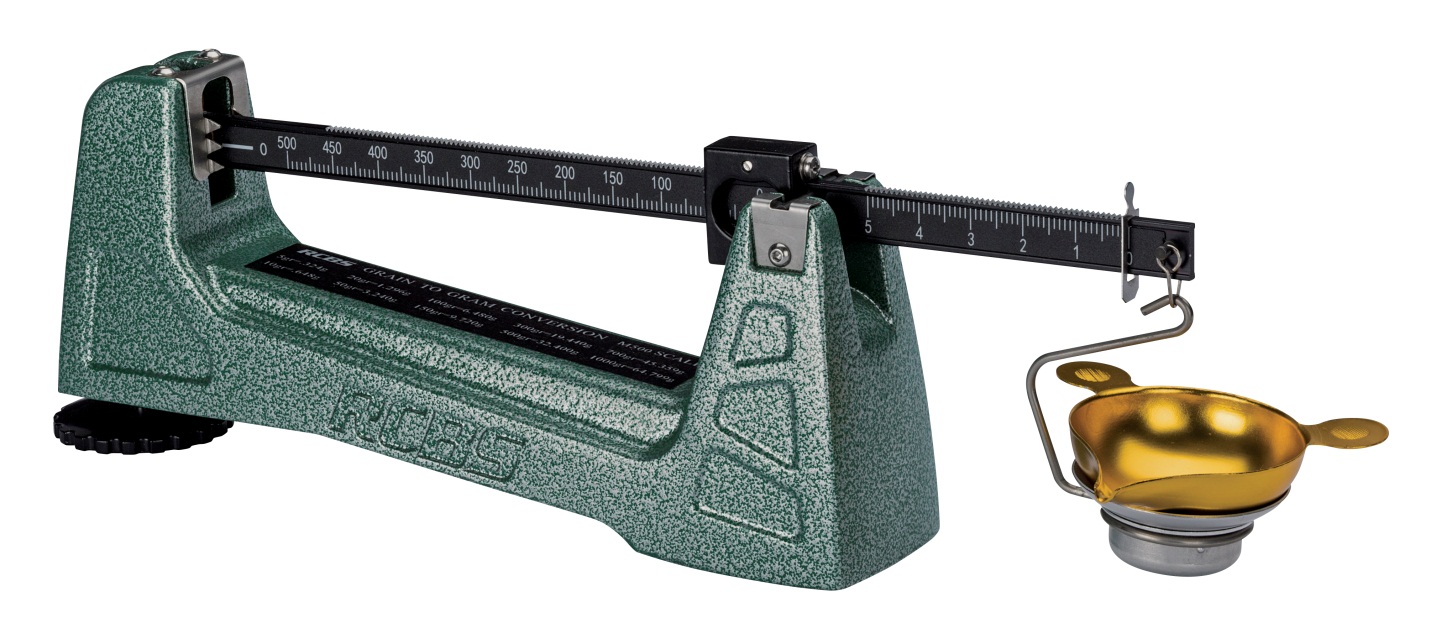 